Get your NES Pride STUDENT T-Shirts!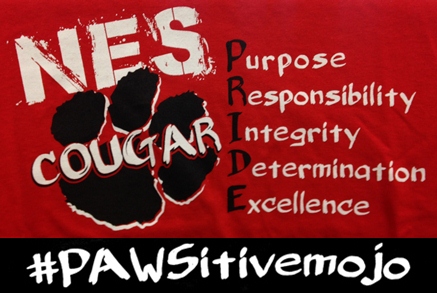 $14 cash or checkAdult sizes $17Please make checks payable to: Newport Elementary School